To use descriptive language to modify sentencesLook at each of the animals and create sentences for each one using adverbials and adverbial phrases.Here is an example using the 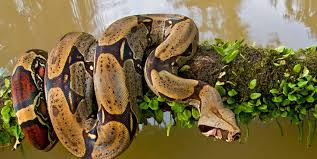 A poisonous, sleek snake slithered silently by.Angrily, he hissed into the ear of the exhausted, sleeping man.He slid down the rough, brown branches of the great tree. 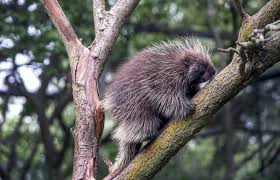 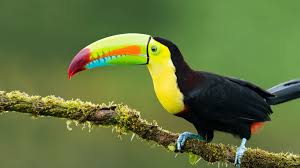 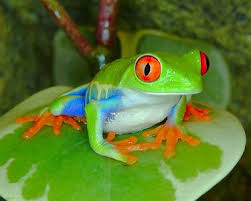 